Освітньо-професійна програма: Автомобільний транспортСпеціальність: 274 Автомобільний транспортГалузь знань: 27 Транспорт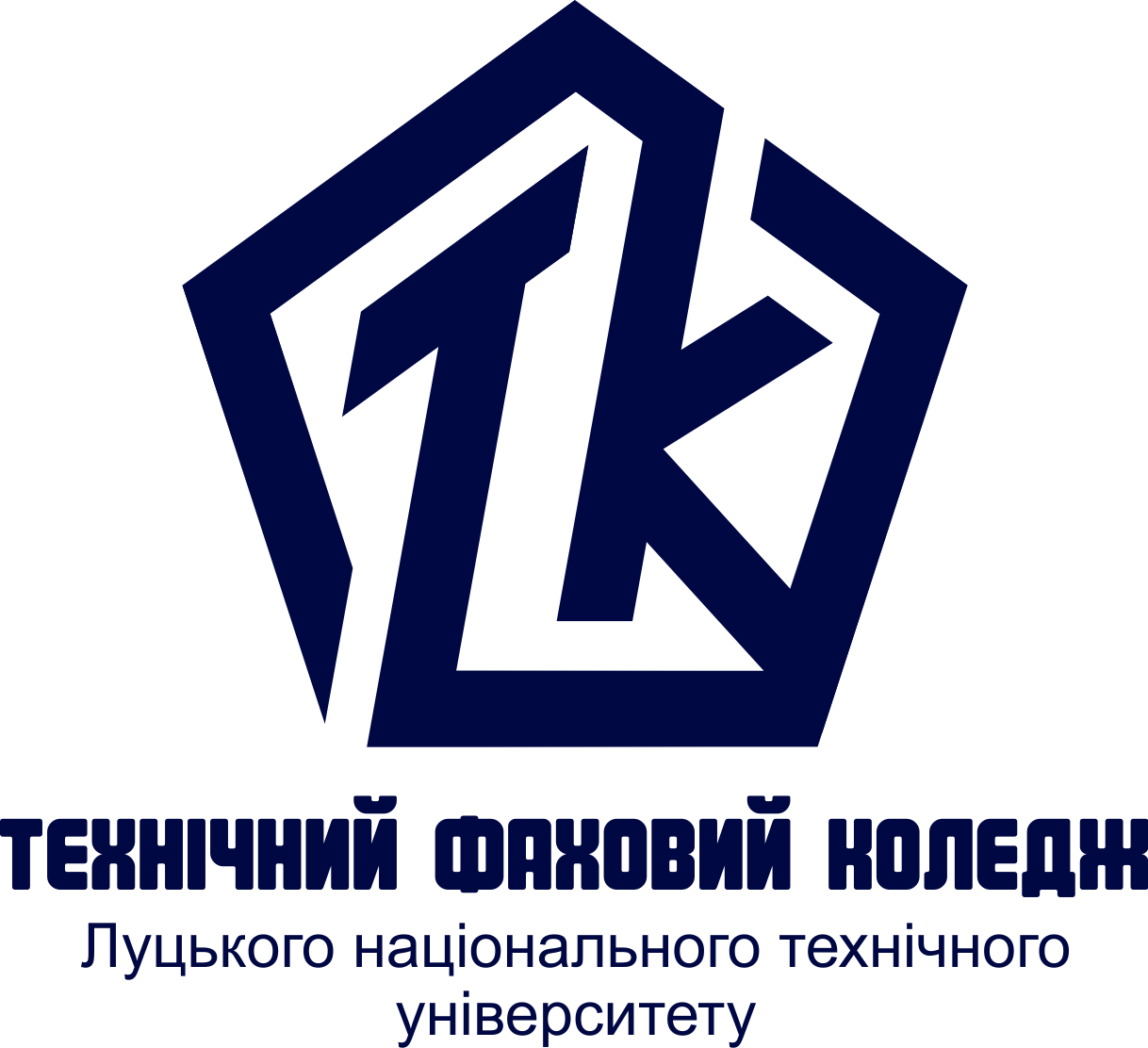 СИЛАБУС НАВЧАЛЬНОЇ ДИСЦИПЛІНИКОМЕРЦІЙНА РОБОТА НА ТРАНСПОРТІРівень освітиФахова передвища освітаОсвітньо-професійний /освітній ступіньФаховий молодший бакалаврСтатус навчальної дисципліниВибіркова професійної підготовкиОбсяг дисципліни (кредити ЄКТС/ загальнакількість годин)5 кредитів ЄКТС/ 150 годинЦиклова комісіяЦиклова комісія автомобільного транспортуМова викладанняУкраїнськаМета навчальної дисципліниМетою вивчення дисципліни є надання студентам необхідних теоретичних та практичних знань стосовно концептуальних основ комерційної роботи, набуття навичок самостійної роботи стосовно сучасних методів реалізації транспортних послуг, ефективного управління матеріальними та фінансовими ресурсами, їх проектування та оптимізації на основі досягнення НТП.Предмет і завдання дисципліниПредметом вивчення навчальної дисципліни є діяльність підприємств автомобільного транспорту.Основні завдання вивчення дисципліни – засвоєння теоретичних та практичних методів оптимізації ринкової стратегії транспортного підприємства з обслуговування споживачівФорма підсумкового контролюДиференційований залікЗміст дисципліниТема 1. Основи комерційної роботи на транспорті.Тема 2. Характеристика транспортних послуг. Тема 3. Нормативно-правова база комерційної діяльності на транспорті. Тема 4. Особливості функціонування транспортних підприємств. Тема 5. Види договорів між вантажними транспортними підприємствами і споживачами транспортних послуг. Тема 6. Комерційна робота при організації збуту транспортних послуг. Тема 7. Вивчення потреб та прогнозування попиту. Тема 8. Стратегії маркетингу транспортних послуг. Тема 9. Конкуренція та кооперація на транспорті. Тема 10. Документальне оформлення доставки вантажів. Тема 11. Комерційна робота при прийомі, здачі та на шляху прямування вантажу. Тема 12. Комерційне оформлення несхоронності вантажів та страхування перевезень.Рекомендована література1. Про автомобільний транспорт: Закон України від 23 лютого 2006 р. № 3492-IV.2. Про наукову і науково-технічну діяльність: Закон України від 19 січня 2016 року № 1/11-36 //Відомості Верховної Ради України. – 2016.– № 3.– с.25. 3. Про науково-технічну інформацію: Закон України від 25 червня 1993 року № 3323-XII //Відомості Верховної Ради України. – 2016.– № 33.– с.346.4. Законодавство України / [Електронний ресурс]. – Режим доступу: http://www.rada.kiev.ua/5. Кабінет Міністрів України / [Електронний ресурс]. – Режим доступу: http://www.kmu.gov.ua/6. Національна бібліотека ім. В.І. Вернадського / [Електронний ресурс]. – Режим доступу: http://www.nbuv.gov.ua/7. Нагорний Є.В., Шраменко Н.Ю. Комерційна робота на автомобільному транспорті. – Підручник. – Харків, ХНАДУ, 2010. – 324 с.8. Гриньов А.В. Конкурентоспроможність автотранспортного підприємства на ринку міжнародних вантажних перевезень: монографія/ А.В. Гриньов, Н.В. Пономарьова, Н.М. Пономарьова – Харк. нац. автомоб.- дор. ун-т. – Х. : ХНАДУ, 2009. – 116 с. 9. Шраменко Н.Ю. Теоретико-методологічні основи ефективного функціонування термінальних систем при доставці дрібнопартіонних вантажів: Монографія – Харків: ХНАДУ, 2010. – 156 с. 10. Янчева Л.М., Лисак Г.Г., О.А. Круглова. Теоретико-методичні аспекти управління комерційною діяльністю: монографія. Х.: Вид-во В.С. Іванченко 2016. 210 с.Види занять, методи  і форми навчанняФорми організації освітнього процесу: лекції, практичні заняття,  семінари, дослідницькі роботи, самостійна робота, консультації з викладачами, участь у наукових конференціях, екскурсії, дистанційне навчання.Освітні технології: традиційні, інтерактивні, інформаційно-комунікативні, проектного навчання.ПререквізитиБазові знання в сфері автомобільного транспорту.Постреквізити-Критерії оцінюванняКритерії оцінювання:Оцінка «відмінно» виставляється, якщо здобувач освіти у повному обсязі володіє навчальним матеріалом, вільно, самостійно й аргументовано його викладає, глибоко та всебічно розкриває зміст теоретичних запитань та практичних завдань, використовуючи при цьому обов’язкову та додаткову літературу,вільно послуговується науковою термінологією, розв’язує задачі стандартним або оригінальним способом, наводить аргументи на підтвердження власних думок, здійснює аналіз та робить висновки.Оцінка «добре» виставляється, якщо здобувач освіти достатньо повно володіє навчальним матеріалом, обґрунтовано його викладає, в основному розкриває зміст теоретичних запитань та практичних завдань, використовуючи при цьому обов’язкову літературу, розв’язує задачі стандартним способом, послуговується науковою термінологією, але при висвітленні деяких питань не вистачає достатньої глибини та аргументації, допускаються при цьому окремі неістотні неточності та незначні помилки.Оцінка «задовільно» виставляється, якщо здобувач освіти відтворює значну частину навчального матеріалу, висвітлює його основний зміст, виявляє елементарні знання окремих положень, записує основні формули, рівняння, закони, однак нездатний до глибокого, всебічного аналізу, обґрунтування та аргументації, не користується необхідною літературою, допускає істотні неточності та помилки.Оцінка «незадовільно» виставляється, якщо здобувач освіти достатньо не володіє навчальним матеріалом, однак фрагментарно, поверхово (без аргументації й обґрунтування) викладає окремі питання навчальної дисципліни, не розкриває зміст теоретичних питань і практичних завдань.Політика курсуКурс передбачає індивідуальну та групову роботу.Усі завдання, передбачені програмою, мають бути виконані у встановлений термін.Якщо здобувач освіти відсутній з поважної причини, він/вона презентує виконані завдання під час консультації викладача.Під час роботи над індивідуальними завданнями та проектами не допустимо порушення академічної доброчесності.